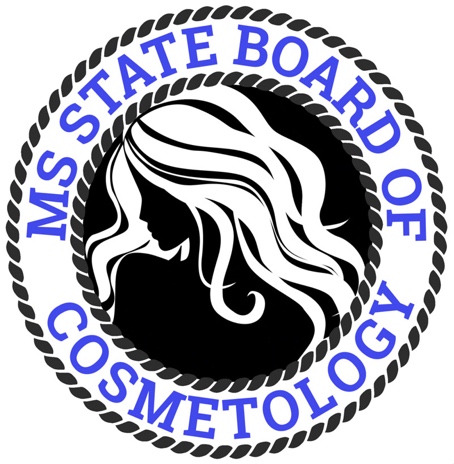 Sunday, february 9, 2020 – 9:00 AM MSBC board office • 239 North Lamar Street • Jackson • 39201REGISTRATION FEE:     $350         (PRE-REGISTRATION REQUIRED)REGISTRATION DEADLINE:   JANUARY 20, 2020NAME:            ____________________________________________________ADDRESS:      ____________________________________________________                        ____________________________________________________PHONE:           ____________________________________________________EMAIL:            ____________________________________________________SCHOOL:         ____________________________________________________INSTRUCTOR REGISTRATION NUMBER:    ____________________________Please complete and return to the address below with payment.Please note that you MUST be an ACTIVE Instructor at a SCHOOL to participate.MS State Board of CosmetologyAttn:  Electric File Certification CoursePost Office Box 55689Jackson, MS 39296Sunday, february 9, 2020 – 9:00 AM MSBC board office • 239 North Lamar Street • Jackson • 39201REGISTRATION FEE:     $350         (PRE-REGISTRATION REQUIRED)REGISTRATION DEADLINE:   JANUARY 20, 2020NAME:            ____________________________________________________ADDRESS:      ____________________________________________________                        ____________________________________________________PHONE:           ____________________________________________________EMAIL:            ____________________________________________________SCHOOL:         ____________________________________________________INSTRUCTOR REGISTRATION NUMBER:    ____________________________Please complete and return to the address below with payment.Please note that you MUST be an ACTIVE Instructor at a SCHOOL to participate.MS State Board of CosmetologyAttn:  Electric File Certification CoursePost Office Box 55689Jackson, MS 39296